	1. KUŽELKÁŘSKÁ LIGA DOROSTU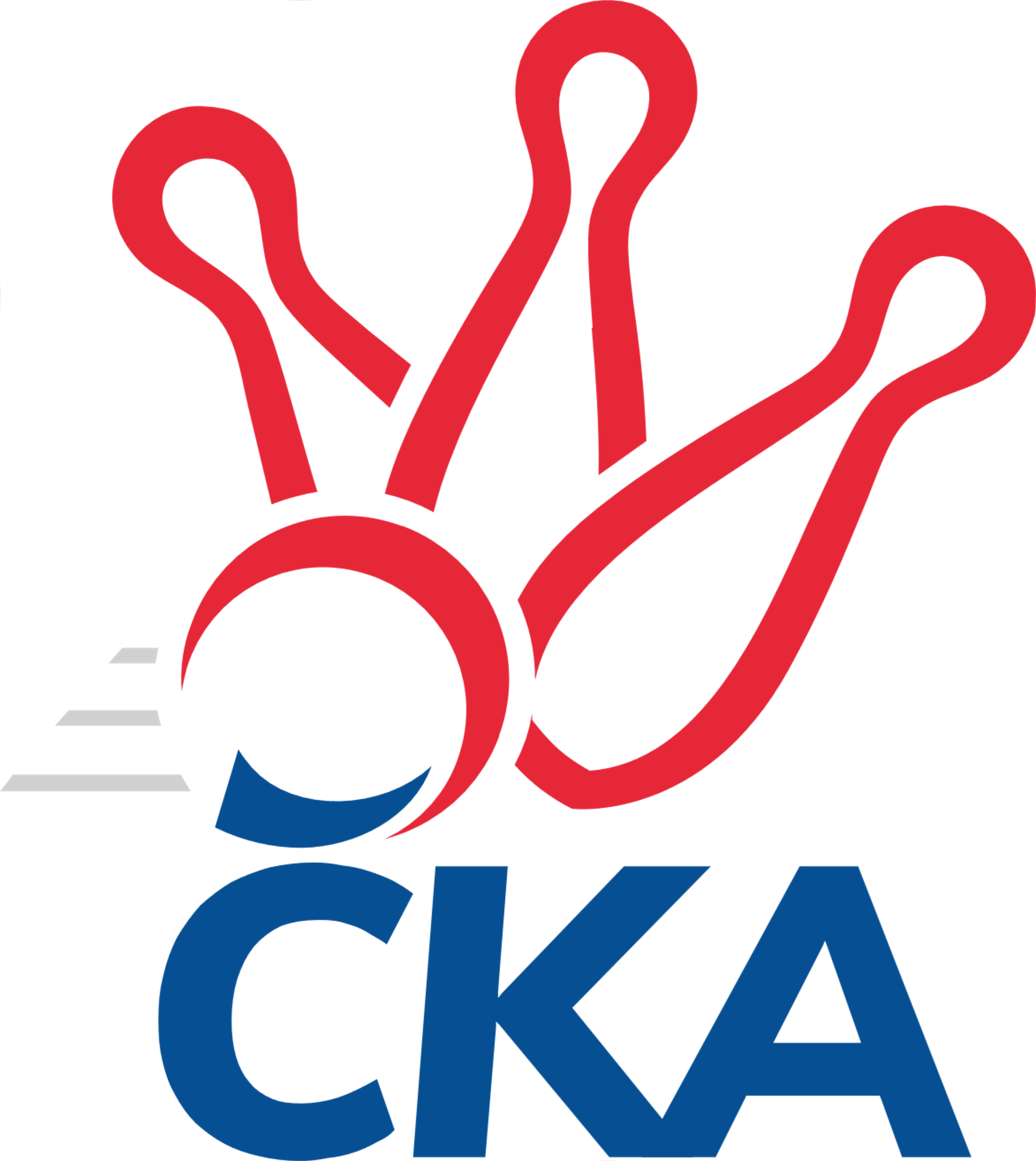 Č. 5Ročník 2021/2022	17.10.2021Nejlepšího výkonu v tomto kole: 1610 dosáhlo družstvo: SKK Primátor Náchod1.KLD B 2021/2022Výsledky 5. kolaSouhrnný přehled výsledků:KK Jiří Poděbrady	- SKK Primátor Náchod	0:2	1560:1610		17.10.SKK Jičín	- SKK Hořice	2:0	1467:1386		17.10.SKK Vrchlabí SPVR	- TJ Spartak Rokytnice n. J.	2:0	1598:1383		17.10.Tabulka družstev:	1.	SKK Primátor Náchod	5	5	0	0	10 : 0 	 	 1650	10	2.	SKK Primátor Náchod B	4	3	0	1	6 : 2 	 	 1654	6	3.	SKK Vrchlabí SPVR	4	3	0	1	6 : 2 	 	 1613	6	4.	SKK Jičín	5	2	0	3	4 : 6 	 	 1439	4	5.	KK Jiří Poděbrady	4	1	0	3	2 : 6 	 	 1532	2	6.	SKK Hořice	4	1	0	3	2 : 6 	 	 1403	2	7.	TJ Spartak Rokytnice n. J.	4	0	0	4	0 : 8 	 	 1468	0Podrobné výsledky kola:	 KK Jiří Poděbrady	1560	0:2	1610	SKK Primátor Náchod	Ondřej Šafránek	133 	 135 	 123 	133	524 	  	 524 	 117	124 	 160	123	Barbora Lokvencová	Michaela Košnarová	127 	 125 	 135 	118	505 	  	 534 	 121	129 	 127	157	Veronika Kábrtová	Vojtěch Bulíček	153 	 130 	 95 	123	501 	  	 552 	 124	148 	 142	138	František Adamů ml.	Adam Janda	132 	 136 	 128 	135	531 	  	 521 	 137	121 	 127	136	Danny Tučekrozhodčí: Jiří MiláčekNejlepší výkon utkání: 552 - František Adamů ml.	 SKK Jičín	1467	2:0	1386	SKK Hořice	Jana Bínová	114 	 122 	 113 	138	487 	  	 500 	 131	119 	 130	120	Ondřej Košťál	Matěj Šuda	143 	 94 	 109 	142	488 	  	 415 	 94	104 	 111	106	Jan Modřický	Natálie Soukupová	114 	 117 	 112 	149	492 	  	 471 	 133	108 	 115	115	Tereza Kroupová	Robin Bureš	126 	 119 	 116 	90	451 	  	 393 	 90	113 	 87	103	Adéla Fikarovározhodčí: Roman BurešNejlepší výkon utkání: 500 - Ondřej Košťál	 SKK Vrchlabí SPVR	1598	2:0	1383	TJ Spartak Rokytnice n. J.	Ondřej Stránský	153 	 128 	 135 	160	576 	  	 465 	 115	125 	 121	104	Filip Hanout	Šimon Fiebinger	154 	 114 	 113 	134	515 	  	 452 	 115	117 	 101	119	Matěj Ditz	Tereza Venclová	148 	 108 	 118 	133	507 	  	 466 	 104	118 	 117	127	Martin Pacák	Adam Svatý	142 	 114 	 112 	113	481 	  	 0 	 	0 	 0		rozhodčí: Zdeňka HoráčkováNejlepší výkon utkání: 576 - Ondřej StránskýPořadí jednotlivců:	jméno hráče	družstvo	celkem	plné	dorážka	chyby	poměr kuž.	Maximum	1.	Ondřej Stránský 	SKK Vrchlabí SPVR	581.00	379.0	202.0	3.2	3/3	(605)	2.	Martin Hanuš 	SKK Primátor Náchod B	576.83	383.0	193.8	5.0	2/2	(633)	3.	František Adamů  ml.	SKK Primátor Náchod	569.67	382.8	186.8	5.0	3/4	(604)	4.	Veronika Kábrtová 	SKK Primátor Náchod	563.75	368.8	195.0	3.1	4/4	(602)	5.	Kryštof Brejtr 	SKK Primátor Náchod B	555.83	374.7	181.2	6.7	2/2	(583)	6.	Barbora Lokvencová 	SKK Primátor Náchod	535.00	354.6	180.4	4.0	4/4	(556)	7.	Jan Majer 	SKK Primátor Náchod B	531.75	378.3	153.5	11.3	2/2	(546)	8.	Tereza Venclová 	SKK Vrchlabí SPVR	522.50	362.0	160.5	10.3	3/3	(548)	9.	Adam Janda 	KK Jiří Poděbrady	520.33	361.3	159.0	8.5	3/3	(534)	10.	Ondřej Šafránek 	KK Jiří Poděbrady	516.83	353.8	163.0	8.0	3/3	(552)	11.	Danny Tuček 	SKK Primátor Náchod	516.13	345.0	171.1	6.5	4/4	(565)	12.	Jakub Kašpar 	TJ Spartak Rokytnice n. J.	515.50	358.5	157.0	8.0	2/2	(547)	13.	Jana Bínová 	SKK Jičín	511.67	356.0	155.7	8.9	3/3	(543)	14.	Vojtěch Bulíček 	KK Jiří Poděbrady	509.00	358.3	150.8	7.8	2/3	(523)	15.	Ondřej Košťál 	SKK Hořice	502.17	351.0	151.2	9.2	3/3	(559)	16.	Matěj Ditz 	TJ Spartak Rokytnice n. J.	498.50	347.7	150.8	13.5	2/2	(535)	17.	Adam Svatý 	SKK Vrchlabí SPVR	495.83	348.2	147.7	11.2	3/3	(519)	18.	Šimon Fiebinger 	SKK Vrchlabí SPVR	491.67	337.5	154.2	7.7	3/3	(515)	19.	Lukáš Hejčl 	SKK Primátor Náchod B	476.00	331.5	144.5	13.5	2/2	(512)	20.	Matěj Šuda 	SKK Jičín	471.44	340.1	131.3	14.6	3/3	(496)	21.	Michaela Košnarová 	KK Jiří Poděbrady	468.67	321.5	147.2	12.0	3/3	(505)	22.	Filip Hanout 	TJ Spartak Rokytnice n. J.	460.17	321.0	139.2	14.7	2/2	(474)	23.	Natálie Soukupová 	SKK Jičín	451.75	322.8	129.0	13.5	2/3	(492)	24.	Robin Bureš 	SKK Jičín	449.50	309.5	140.0	15.3	2/3	(458)	25.	Jan Modřický 	SKK Hořice	434.67	310.5	124.2	18.0	3/3	(472)	26.	Matěj Plaňanský 	SKK Jičín	429.00	305.2	123.8	19.7	3/3	(468)	27.	Tereza Kroupová 	SKK Hořice	428.50	305.3	123.2	9.3	3/3	(471)	28.	Adéla Fikarová 	SKK Hořice	413.67	305.2	108.5	19.2	3/3	(446)		Petr Doubek 	SKK Primátor Náchod B	493.00	343.5	149.5	16.0	1/2	(516)		Martin Pacák 	TJ Spartak Rokytnice n. J.	466.00	334.0	132.0	14.0	1/2	(466)		Jan Gintar 	SKK Primátor Náchod B	440.00	334.0	106.0	16.0	1/2	(440)		Lucie Martínková 	KK Jiří Poděbrady	376.00	298.0	78.0	16.0	1/3	(376)Sportovně technické informace:Starty náhradníků:registrační číslo	jméno a příjmení 	datum startu 	družstvo	číslo startu
Hráči dopsaní na soupisku:registrační číslo	jméno a příjmení 	datum startu 	družstvo	Program dalšího kola:6. kolo			-- volný los -- - SKK Primátor Náchod	24.10.2021	ne	10:00	SKK Hořice - SKK Vrchlabí SPVR	24.10.2021	ne	10:00	TJ Spartak Rokytnice n. J. - KK Jiří Poděbrady	24.10.2021	ne	10:00	SKK Primátor Náchod B - SKK Jičín	Nejlepší šestka kola - absolutněNejlepší šestka kola - absolutněNejlepší šestka kola - absolutněNejlepší šestka kola - absolutněNejlepší šestka kola - dle průměru kuželenNejlepší šestka kola - dle průměru kuželenNejlepší šestka kola - dle průměru kuželenNejlepší šestka kola - dle průměru kuželenNejlepší šestka kola - dle průměru kuželenPočetJménoNázev týmuVýkonPočetJménoNázev týmuPrůměr (%)Výkon4xOndřej StránskýVrchlabí5764xOndřej StránskýVrchlabí117.535763xFrantišek Adamů ml.Náchod5523xFrantišek Adamů ml.Náchod107.915525xVeronika KábrtováNáchod5341xŠimon FiebingerVrchlabí105.085151xAdam JandaPoděbrady5314xVeronika KábrtováNáchod104.395342xOndřej ŠafránekPoděbrady5241xAdam JandaPoděbrady103.85313xBarbora LokvencováNáchod5242xTereza VenclováVrchlabí103.45507